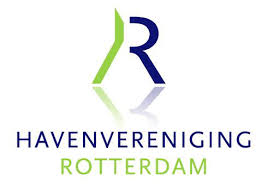 Vacature: Bestuurslid Evenementen Rotterdam is de grootste haven van Europa. De Havenvereniging Rotterdam is al meer dan 80 jaar dé ontmoetingsplek voor professionals en particulieren met hart voor de haven. Ieder jaar wordt er met zorg een afwisselend jaarprogramma samengesteld voor de ruim 1.700 leden. De Havenvereniging Rotterdam zoekt een enthousiast bestuurslid evenementen die op vrijwillige basis een belangrijke rol zal vervullen binnen het bestuur van de vereniging. Heb jij een hart voor de haven en beschik je over een goed havennetwerk? Kom dan het bestuur van de Havenvereniging versterken. Taken & verantwoordelijkhedenPer direct is de vereniging op zoek naar een nieuw bestuurslid met als portefeuille evenementen. Een man of vrouw die het bestuur mede richting geeft in de keuzes voor de activiteiten die de Havenvereniging organiseert. Bekende evenementen zijn Dag van de Haven, Quick Port Scan en College Tour. Daarnaast is er ook zeker ruimte voor eigen inbreng.Als commissaris activiteiten ben je verantwoordelijk voor het activiteitenbeleid en de uitvoering in  samenwerking met de evenementencommissie (ongeveer 10 evenementen per jaar). Verrichten van operationele werkzaamheden, zoals het maken van draaiboeken en ondersteunen van de activiteitencommissie. Je draagt zorg voor de budgettering en verslaglegging van de activiteiten.Besluiten worden genomen in de bestuursvergadering. In deze functie ben je onderdeel van het bestuur van de vereniging die iedere 6 a 7 weken bijeenkomt.Je ondersteunt de door de vereniging ingehuurde externe communicatie / eventmanager bij het maken van content ten behoeve van de website. Ga ervan uit dat je tijdbesteding voor deze functie gemiddeld 3 uur per week is. De functie levert je een waardevol en gezellige uitbreiding van je havennetwerk op.Wie zoeken wijJe bent enthousiast, weet van aanpakken en gaat accuraat te werkJe beschikt over een stevig havennetwerk en vindt het leuk om mensen met elkaar te verbindenJe ben communicatief sterkJe hebt ervaring met het organiseren van (grote) eventsHet lijkt je leuk om met het bestuur de koers van de vereniging te bepalenJe voelt je verantwoordelijk voor het neerzetten van mooie bijeenkomsten voor onze leden en zorgt ook voor de nodige ondersteuning hierinWie zijn wij?Een aantal prominenten uit het havenbedrijfsleven richtten in 1939 de Havenvereniging Rotterdam op. De destijds geformuleerde doelstelling om “problemen van de haven te bestuderen en kennis van de haven te bevorderen” is nog steeds leidend in het beleid van de vereniging. Nu, 80 jaar later, zijn er samen met Jong Havenvereniging, circa 1.700 actieve leden. Hun actieve deelname aan het brede scala aan activiteiten, lezingen, seminars, bedrijfsbezoeken en de jaarlijkse Dag van de Haven tonen dat de Havenvereniging springlevend en actueel is. Meer informatie: https://www.havenverenigingrotterdam.nl/Maak jij je sterk voor het grootste havennetwerk?De functie is per direct beschikbaar. Interesse? We ontvangen graag je CV met motivatie. 
Voor meer informatie, neem contact op met de huidige secretaris, Steven Jan van Hengel, e-mail: stuurlui@havenverenigingrotterdam.nl, tel: 06 20 24 53 69. 
